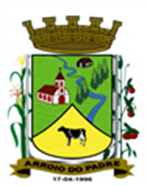 ESTADO DO RIO GRANDE DO SULMUNICÍPIO DE ARROIO DO PADREGABINETE DO PREFEITOMensagem 68/2017ACâmara Municipal de VereadoresSenhor PresidenteSenhores Vereadores	Com meus cumprimentos encaminho para a nossa apreciação o projeto lei 68/2017.	Por algum tempo já foi sentida a falta de regulamentação do chamado “banco de horas” na administração pública local. Por isto mesmo, o projeto de lei 68/2017 busca estabelecer regras para melhorar aplicação e controle do sistema que em algumas situações se torna prática.	Constam neste projeto de lei as diretrizes a serem observadas na modalidade e especialmente o prazo em que a respectiva compensação horaria deva acontecer, assim como a necessária autorização e o seu controle. A ausência de servidor quando lhe for concedido horário especial na condição de estudante ou ainda quando acompanhando este estiver de pessoa da família ao médico ou a exames, ou por falta de transporte coletivo que atende ao município, poderá haver a exceção ao disposto no art. 3º deste projeto de lei.	Certos de que a proposta atende o interesse público, aguardamos com brevidade a apreciação e a aprovação de mais este projeto de lei.	Confiantes no apoio dos Senhores, despedimo-nos.	Atenciosamente.Arroio do Padre, 08 de maio de 2017. Leonir Aldrighi BaschiPrefeito MunicipalAo Sr.Rui Carlos PeterPresidente da Câmara Municipal de VereadoresArroio do Padre/RSESTADO DO RIO GRANDE DO SULMUNICÍPIO DE ARROIO DO PADREGABINETE DO PREFEITOPROJETO DE LEI Nº 68 DE 08 DE MAIO DE 2017.Institui o “Banco de Horas” no âmbito da Administração Direta do Município de Arroio do Padre.Art. 1º A presente Lei institui o “Bancos de Horas” no âmbito da Administração Direta do Município de Arroio do Padre, a fim de possibilitar a compensação das horas extras excedentes, assim como horas ausências, à jornada de trabalho e inscritas nesta modalidade.Art. 2º As horas excedentes a jornada regular de trabalho serão computadas como horas crédito para serem compensadas em razão de uma hora em descanso para cada hora trabalhada obedecido o período limite de 06 (seis) meses a contar da data de sua ocorrência. Art. 3º As horas faltas, decorrentes de ausência autorizadas pela chefia, deverão ser compensadas no período de 06 (seis) meses, a contar da data em que ocorreram, sob pena de constar como falta injustificada e a devida anotação na ficha do servidor. Parágrafo Único: Devidamente justificado, o prazo disposto neste artigo poderá ser excetuado em casos de concessão de horário especial a servidor estudante e de dispensa ao servidor para acompanhamento ao médico e a exame a pessoas de sua família e ainda quando for exigida compensação por falta de transporte coletivo que atende ao Município.Art. 4º O controle da compensação de horas deverá ser realizado pelo chefe imediato, após a anuência do Secretário da pasta ou diretor da unidade, e comunicado mensalmente por escrito ao Departamento de Pessoal e Recursos Humanos.Art. 5º A necessidade da prestação de serviço em horário excedente deverá ser justificada por escrito pelo chefe imediato do servidor, autorizado pelo Secretário da pasta ou diretor da unidade que deverá comunica-lo previamente.Parágrafo Único: A justificativa mencionada no caput deste artigo deverá ser entregue ao Departamento de Pessoal e Recursos Humanos, acompanhada do controle de compensação atendendo os termos previstos nos artigos 1º e 2º desta Lei.Art. 6 º Nas hipóteses de rescisão do contrato de trabalho as horas excedentes ainda não compensadas serão adimplidas em pecúnia, de acordo com a proporção mencionada no art. 2º desta Lei.Art. 7º As horas atualmente inscritas excedentes ou por ausência, por servidores, nas diversas repartições públicas municipais, devem também, ser compensadas no período de 06 (seis) meses a contar da data de publicação desta Lei.Art. 8º A presente lei poderá ser regulamentada por Decreto, se necessário.Art. 9º Esta Lei entra em vigor na data de sua publicação.Arroio do Padre, 08 de maio de 2017.Visto Técnico: Loutar PriebSecretário de Administração, Planejamento,Finanças, Gestão e Tributos         Leonir Aldrighi BaschiPrefeito Municipal